Załącznik nr 1 do SWZFormularz OfertyNiniejsza oferta zostaje złożona przez Wykonawcę / Wykonawców:Do Zamawiającego:Teatr Wielki w Łodzi, Plac Dąbrowskiego, 90-249 Łódź, PolskaW postępowaniu:prowadzonym w trybie podstawowym bez przeprowadzenia negocjacji na: Świadczenie usług poligraficznych w  Teatrze Wielkim w Łodzi, numer referencyjny sprawy: DP/TP/01/2023Nawiązując do ogłoszenia umieszczonego w Biuletynie Zamówień Publicznych, oświadczamy, że:Oferujemy przedmiot zamówienia zgodny z opisem zawartym w Specyfikacji Warunków Zamówienia. Oferujemy realizację niniejszego zamówienia w zadaniu/ach ……………………………… za cenę określoną w Formularzu cenowym, stanowiącym integralną część oferty. Oferowany termin płatności: do 30 dni od dnia doręczenia Zamawiającemu prawidłowo wystawionej faktury.Oferowany termin wykonania pojedynczego zlecenia (maksimum 10 dni roboczych):w Zadaniu 1 (banery) do ………… dni roboczych;w Zadaniu 2 (wydawnictwa papierowe) do ………… dni roboczych;w Zadaniu 3 (programy) do ………… dni roboczych;w Zadaniu 4 (kalendarze) do ………… dni roboczych;w Zadaniu 5 (plakaty / afisze) do ………… dni roboczych;w Zadaniu 6 (bilety) do ………… dni roboczych.Potwierdzamy spełnienie wymaganego przez Zamawiającego warunku odnoszącego się do okresu niezmienności ceny, tj. przez okres 6 miesięcy od daty zawarcia umowy.Oświadczamy, że zgodnie z wymaganiami Zamawiającego, wskazanymi w Rozdziale 2, pkt. 4 Specyfikacji Warunków Zamówienia, do realizacji zamówienia w zakresie czynności dotyczących usług drukowania w zakresie realizacji przedmiotu zamówienia zostaną skierowane osoby zatrudnione na podstawie umowy o pracę w rozumieniu przepisów ustawy z dnia 26 czerwca 1974 r. – Kodeks pracy (tekst jednolity: Dz. U. z 2022 r. poz. 1510 z późniejszymi zmianami).Oświadczamy, że zapoznaliśmy się ze Specyfikacją Warunków Zamówienia i nie wnosimy do niej zastrzeżeń oraz zdobyliśmy konieczne informacje do przygotowania oferty.Gwarantujemy wykonanie niniejszego zamówienia zgodnie z treścią: SWZ, wyjaśnień do SWZ oraz jej modyfikacji, jeżeli nastąpiły w toku postępowania.Oświadczamy, że zawarty w Specyfikacji Warunków Zamówienia wzór umowy, został przez nas zaakceptowany i zobowiązujemy się, w przypadku wyboru naszej oferty, do zawarcia umowy na tych warunkach.Oświadczamy, że uważamy się za związanych niniejszą ofertą przez czas wskazany w Specyfikacji Warunków Zamówienia.Przedmiot zamówienia realizować będziemy sami* / przy udziale podwykonawcy*. Podwykonawca zrealizuje następującą część zamówienia (jeżeli nie dotyczy, tabelkę należy przekreślić):Podwykonawcami będą następujące podmioty, na których zasoby powołuję się w celu wykazania spełnienia warunków udziału w postępowaniu (jeżeli nie dotyczy, tabelkę należy przekreślić):Oświadczamy, że wypełniliśmy obowiązki informacyjne przewidziane w art. 13 lub art. 14 Rozporządzenia Parlamentu Europejskiego i Rady (UE) 2016/679 z dnia 27 kwietnia 2016 r. w sprawie ochrony osób fizycznych w związku z przetwarzaniem danych osobowych i w sprawie swobodnego przepływu takich danych oraz uchylenia dyrektywy 95/46/WE (ogólne rozporządzenie o ochronie danych) (Dz. Urz. UE L 119 z 04.05.2016, str. 1) wobec osób fizycznych, od których dane osobowe bezpośrednio lub pośrednio pozyskaliśmy w celu ubiegania się o udzielenie zamówienia publicznego w niniejszym postępowaniu.**Załącznikami do niniejszej oferty stanowiącymi integralną jej część są (numerowany wykaz załączników wraz z tytułami):………………………………………………………………………………………………………………………………………………………… ………………………………………………………………………………………………………………………………………………………… ………………………………………………………………………………………………………………………………………………………… ………………………………………………………………………………………………………………………………………………………… ………………………………………………………………………………………………………………………………………………………… ………………………………………………………………………………………………………………………………………………………… ** w przypadku gdy wykonawca nie przekazuje danych osobowych innych niż bezpośrednio jego dotyczących lub zachodzi wyłączenie stosowania obowiązku informacyjnego, stosownie do art. 13 ust. 4 lub art. 14 ust. 5 RODO treści oświadczenia wykonawca nie składa. W takim przypadku treść oświadczenia należy skreślićJednocześnie stwierdzam, iż świadom jestem odpowiedzialności karnej za składanie fałszywych oświadczeń.……………………………………………………………………………………………………………………data i podpis Wykonawcy lub upoważnionego przedstawiciela WykonawcyZałącznik Nr 2a do SWZNumer sprawy DP/TP/01/2023…………………………………………………………nazwa, adres WykonawcyOświadczenie  o  spełnianiu  warunków  udziału  w  postępowaniuZgodnie z art. 125 ust. 1 z dnia 11 września 2019 roku – Prawo zamówień publicznych (tekst jednolity: Dz. U. z 2022 r. poz. 1710 z późniejszymi zmianami, dalej uPzp), składając ofertę w postępowaniu o udzielenie zamówienia publicznego jako Wykonawca lub upoważniony reprezentant Wykonawcy oświadczam, że spełniam indywidualnie lub razem z Wykonawcami wspólnie ubiegającymi się o udzielenie zamówienia warunki udziału w postępowaniu w zakresie wskazanym przez Zamawiającego.Informacja  w  związku  z  poleganiem  na  zasobach  innych  podmiotówOświadczam, że w celu wykazania spełniania warunków udziału w postępowaniu, określonych przez Zamawiającego polegam na zasobach następującego/ych podmiotu/ów: ………………………………………………… ……………………………………………………………………………………………………………………………………………………………… w następującym zakresie:…………………………………………………………………………………………………………………………………………………………………………………………………………………………………………………………………………………………………………………………… (wskazać podmiot i określić odpowiedni zakres dla wskazanego podmiotu).Oświadczenie  dotyczące  podanych  informacji Oświadczam, że wszystkie informacje podane w powyższych oświadczeniach są aktualne i zgodne z prawdą oraz zostały przedstawione z pełną świadomością konsekwencji wprowadzenia Zamawiającego w błąd przy przedstawianiu informacji.………………………………………… , dnia  …………………………………………………	/miejscowość/ 	/data/……………………………………………………………………………………………………  podpis Wykonawcy lub upoważnionego przedstawiciela WykonawcyZałącznik Nr 2b do SWZNumer sprawy DP/TP/01/2023…………………………………………………………nazwa, adres WykonawcyOświadczenie o niepodleganiu wykluczeniuSkładając ofertę w postępowaniu o udzielenie zamówienia publicznego, jako Wykonawca lub upoważniony reprezentant Wykonawcy oświadczam, że:Wykonawca nie podlega wykluczeniu z postępowania o udzielenie zamówienia publicznego na podstawie art. 108 ust. 1 oraz art. 109 ust. 1 pkt 4 ustawy z dnia 11 września 2019 roku – Prawo zamówień publicznych (tekst jednolity: Dz. U. z 2022 r. poz. 1710 z późniejszymi zmianami, dalej uPzp).zachodzą w stosunku do mnie podstawy wykluczenia z postępowania na podstawie art. ………………… uPzp (podać mającą zastosowanie podstawę wykluczenia spośród wymienionych w art. 108 ust. 1 oraz art. 109 ust. 1 pkt 4 uPzp). Jednocześnie oświadczam, że w związku z ww. okolicznością, na podstawie art. 110 ust. 2 uPzp podjąłem następujące środki naprawcze: …………………………………………………………… …………………………………………………………………………………………………………………………………………………………………………………………………………………………………………………………………………………………………………… .Wykonawca nie podlega wykluczeniu z postępowania o udzielenie zamówienia publicznego na podstawie art. 7 ust. 1 ustawy z dnia 13 kwietnia 2022 roku o szczególnych rozwiązaniach w zakresie przeciwdziałania wspieraniu agresji na Ukrainę oraz służących ochronie bezpieczeństwa narodowego (Dz. U. z 2022 r. poz. 835z późniejszymi zmianami).wszystkie informacje podane w powyższych oświadczeniach są aktualne i zgodne z prawdą oraz zostały przedstawione z pełną świadomością konsekwencji wprowadzenia Zamawiającego w błąd przy przedstawianiu informacji.………………………………………… , dnia  …………………………………………………	/miejscowość/ 	/data/……………………………………………………………………………………………………  podpis Wykonawcy lub upoważnionego przedstawiciela WykonawcyZałącznik Nr 2c do SWZNumer sprawy DP/TP/01/2023…………………………………………………………nazwa, adres WykonawcyOświadczenie o aktualności informacji zawartych w oświadczeniu,
o którym mowa w art. 125 ust. 1  uPzpSkładając ofertę w postępowaniu o udzielenie zamówienia publicznego, jako Wykonawca lub upoważniony reprezentant Wykonawcy oświadczam, że informacje zawarte w oświadczeniu, o którym mowa w art. 125 ust. 1 ustawy z dnia 11 września 2019 roku – Prawo zamówień publicznych (tekst jednolity: Dz. U. z 2022 r. poz. 1710 z późniejszymi zmianami) w zakresie podstaw wykluczenia z postępowania wskazanych przez Zamawiającego są aktualne.………………………………………… , dnia  …………………………………………………	/miejscowość/ 	/data/……………………………………………………………………………………………………  podpis Wykonawcy lub upoważnionego przedstawiciela WykonawcyZałącznik Nr 2d do SWZNumer sprawy DP/TP/01/2023…………………………………………………………nazwa, adres WykonawcyWykaz  usługSkładając ofertę w postępowaniu o udzielenie zamówienia publicznego, jako Wykonawca lub upoważniony reprezentant Wykonawcy, oświadczam że posiadam wymaganą przez Zamawiającego zdolność techniczną lub zawodową, zgodnie z poniższym wykazem:UWAGA! W przypadku usług wykonywanych, należy uwzględnić tylko wartość usług wykonanych na dzień składania ofert.W załączeniu przedkładam dowody, że powyższe usługi zostały wykonane / są wykonywane należycie.………………………………………… , dnia  …………………………………………………	/miejscowość/ 	/data/……………………………………………………………………………………………………  podpis Wykonawcy lub upoważnionego przedstawiciela WykonawcyZałącznik Nr 2e do SWZNumer sprawy DP/TP/01/2023…………………………………………………………nazwa, adres WykonawcyOświadczenie dotyczące posiadanego przez Wykonawcę rachunku bankowegoOświadczamy, że rachunek bankowy wskazany przez Wykonawcę w Formularzu oferty do rozliczeń widnieje w elektronicznym wykazie podatników VAT (na tzw. „białej liście podatników VAT”) dostępnym
w Biuletynie Informacji Publicznej Ministerstwa Finansów – Krajowej Administracji Skarbowej*. lub Oświadczamy, że nie jesteśmy zobowiązani do zgłaszania numeru rachunku wskazanego do rozliczeń do elektronicznego wykazu podatników VAT (tzw. „biała lista podatników VAT”) dostępnego w Biuletynie Informacji Publicznej Ministerstwa Finansów – Krajowej Administracji Skarbowej*.Oświadczamy, że rachunek bankowy wskazany do rozliczeń jest rachunkiem, o którym mowa w art. 49 ust. 1 pkt 1 ustawy z dnia 29 sierpnia 1997 r. – Prawo bankowe (tekst jednolity: Dz. U. z 2022 r. poz. 2324 z późniejszymi zmianami).Potwierdzamy, że w przypadku braku na moment realizacji płatności wskazanego powyżej rachunku bankowego w wykazie, o którym mowa w pkt. 1, Zamawiający będzie uprawniony do wstrzymania się
z zapłatą należnego Wykonawcy wynagrodzenia bez narażania się na obowiązek zapłaty odsetek, kar umownych lub jakiekolwiek inne dodatkowe koszty czy opłaty. W takim przypadku brak zapłaty wynagrodzenia wynikającego z faktury/rachunku nie będzie stanowił również podstawy/przesłanki do rozwiązania umowy, w szczególności z winy Zamawiającego.Oświadczamy, że zobowiązujemy się wobec Zamawiającego do poniesienia odpowiedzialności za wszelkie szkody z tytułu naruszenia przepisów prawa podatkowego przez nas lub podmioty, z pomocą których wykonujemy lub którym wykonanie zobowiązania powierzamy, bez prawa do powoływania się na przyczynienie się przez Zamawiającego do powstania szkody. Za naruszenie przepisów prawa podatkowego zostanie potraktowane m.in. wskazanie Zamawiającemu do rozliczeń – wbrew ciążącym na nas obowiązkom - rachunku bankowego, który nie widnieje w elektronicznym wykazie podatników VAT (na tzw. „białej liście podatników VAT”) dostępnym w Biuletynie Informacji Publicznej Ministerstwa Finansów – Krajowej Administracji Skarbowej lub innego niż wskazany w art. 49 ust. 1 pkt 1 ustawy
z dnia 29 sierpnia 1997 r. – Prawo bankowe.* niepotrzebne skreślić………………………………………… , dnia  …………………………………………………	/miejscowość/ 	/data/……………………………………………………………………………………………………  podpis Wykonawcy lub upoważnionego przedstawiciela WykonawcyZałącznik nr 4 do SWZ // Załącznik nr 1 do Umowy nr DP/TP/01/……/2023szczegółowy opis przedmiotu zamówienia Formularz cenowyZadanie 1 - banery……………………………………………………………………………………………………………...Data i podpis Wykonawcy / upoważnionego przedstawiciela WykonawcyZadanie 2 - wydawnictwa papierowe……………………………………………………………………………………………………………...Data i podpis Wykonawcy / upoważnionego przedstawiciela WykonawcyZadanie 3 programy (pozycje nie posiadają nr ISBN)……………………………………………………………………………………………………………...Data i podpis Wykonawcy / upoważnionego przedstawiciela WykonawcyZadanie 4-kalendarz……………………………………………………………………………………………………………...Data i podpis Wykonawcy / upoważnionego przedstawiciela WykonawcyZadanie 5-plakaty/afisze……………………………………………………………………………………………………………...Data i podpis Wykonawcy / upoważnionego przedstawiciela WykonawcyZadanie 6-bilety……………………………………………………………………………………………………………...Data i podpis Wykonawcy / upoważnionego przedstawiciela WykonawcySpecyfikacja wykonaniaBaner reklamowy duży – Zadanie 1, pozycja 1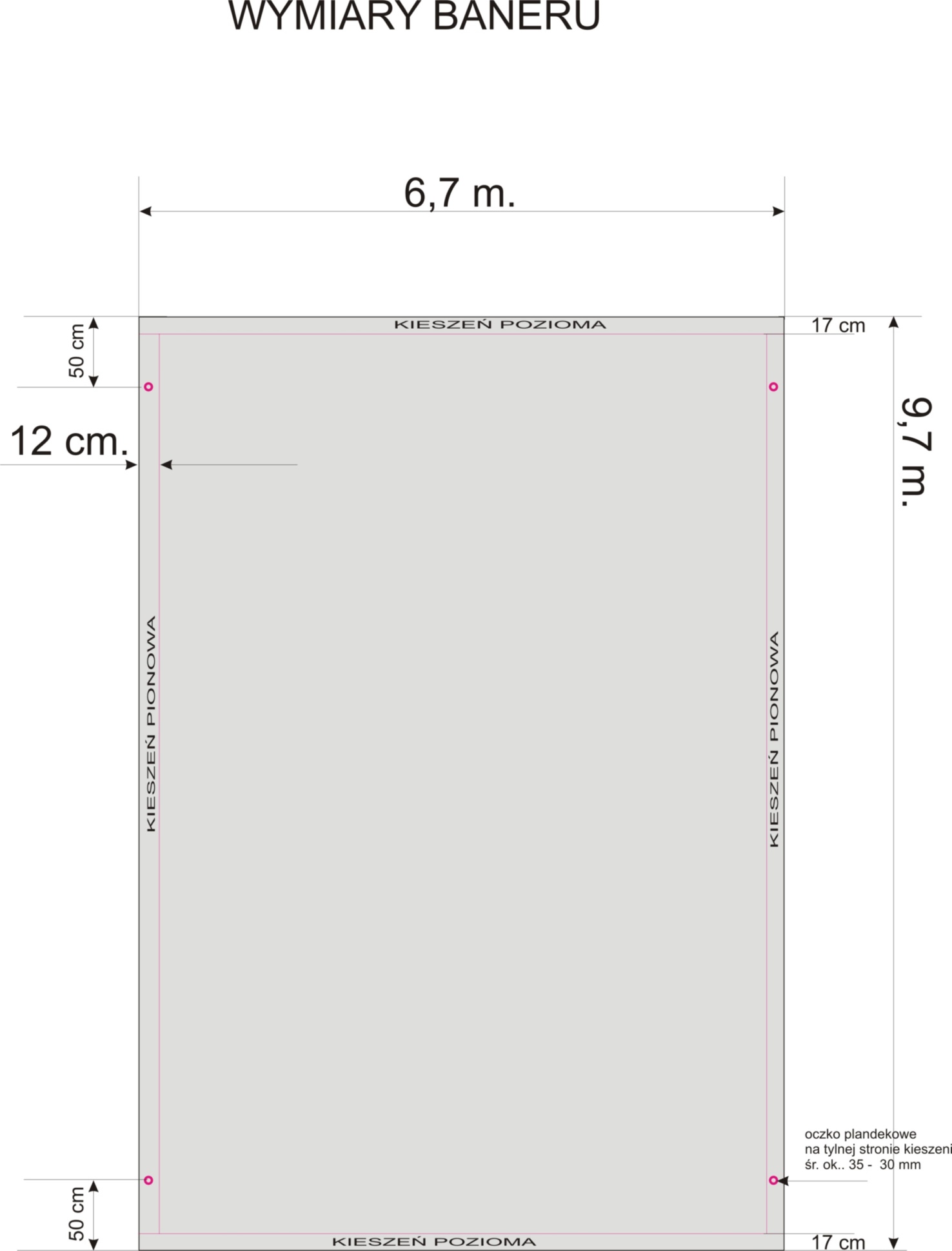 Nazwa/yNazwa/ysiedziba/ysiedziba/yREGONNIPwojewództwostrona internetowamikro / małe / średnie przedsiębiorstwo* * niepotrzebne skreśliće-mail:Osoba uprawniona do kontaktu z Zamawiającym (imię, nazwisko, stanowisko, tel. kontaktowy, e-mail):Osoba uprawniona do kontaktu z Zamawiającym (imię, nazwisko, stanowisko, tel. kontaktowy, e-mail):Osoba/y uprawniona/e do podpisania umowy w imieniu Wykonawcy (imię, nazwisko, stanowisko):Osoba/y uprawniona/e do podpisania umowy w imieniu Wykonawcy (imię, nazwisko, stanowisko):Osoba/y odpowiedzialna/e za przebieg realizacji umowy (imię, nazwisko, tel. kontaktowy, e-mail):Osoba/y odpowiedzialna/e za przebieg realizacji umowy (imię, nazwisko, tel. kontaktowy, e-mail):Lp.powierzone części zamówieniaNazwa (firma) podwykonawcyLp.Nazwa (firma) podwykonawcylp.podmiot, na rzecz którego usługa została wykonana
lub jest wykonywanaprzedmiot usługidaty wykonaniawartość bruttolp.wyszczególnienienakład jedno-razowyilość nakładówcena jednego nakładu nettowartość netto (4x5)wartość brutto12345671banery reklamowe duże- format 6,7 m x 9,7 m- pełnokolorowy, druk solwentowy na siatce typu mesh o gramaturze ok. 370 g/m2- zgrzewane tunele wzdłuż wszystkich boków, wg. załączonej specyfikacji wykonania.1202Plakaty reklamowe- druk cyfrowy- format B1,- kolor 4+0,- papier kreda błysk 170 g/m24033Plakaty reklamowe- druk cyfrowy- format B1,- kolor 4+0,- papier kreda błysk 170 g/m255Razem:lp.wyszczególnienienakład jedno-razowyilość nakładówcena jednego nakładu nettowartość netto (4x5)wartość brutto12345671programy do koncertów: 64 x 24 cm, składane na 4, kreda matowa 300 g/m2,folia mat, lakier UV wybiórczy dwustronnie, bigowanie, pakowane po 100 szt.50082programy do koncertów: 80 x 24 cm, składane na 5, kreda matowa 300 g/m2,folia mat, lakier UV wybiórczy dwustronnie, bigowanie, pakowane po 100 szt.70013ULOTKA z repertuarem, druk offsetowy, kolory 4+4, papier: typu Munken Lynx Rough LNXR 170 g/m2, format 80,0 x 21,0 cm (składanka na 8), lakier dyspersyjny dwustronnie, bigowane, składane w harmonijkę. Pakowane po 1000 szt.8.000 egz.54ulotki reklamowe do przedstawień w postaci pocztówek druk offsetowy, kolory 4+4, papier: kreda matowa 250 g/m2, format 10 x 21 cm, lakier dyspersyjny dwustronnie, pakowane po 1000 szt.500085Ulotka A4, papier ofsetowy 80 g kolor 4+42300106Obwoluta na bilety format netto rozłożony: 17,0 x 24,0 cm, papier typu:  Munken Lynx Rough LNXR  300 g/m2, bigowane, składane, klejone, kolor 4+0,lakier dyspersyjny.400017Brulion w formie notatnika format: 17 x 12 cm, ilość kartek 40, papier offsetowy 100 g/m2, kolor 1+0, klejone wzdłuż krótszego boku, okładka spód karton szary 1 mm, 0+0, wierzch okładki kreda błysk 170 g/m2, kolor 4+0, zawijana na tylną kartonową okładkę min. 2 cm, klejona. 100038zaproszenia na premiery i koncerty, format 21,0 x 20,0 cm, papier typu Munken Lynx Rough LNXR  300 g/m2, bigowane, składane 4+4, lakier dyspersyjny, Wybiórczy UV jednostronnie400109zaproszenia uniwersalne, format 21,0 x 20,0 cm, papier typu IQ Selection  300 g/m2, bigowane, składane, 4+4, lakier dyspersyjny;4000110Teczka kartonowa na dokumenty format A4 z grzbietem 5 mm, papier: typu IQ Selection 400 g/m2, bigowanie, zakładka na tylnej stronie teczki wzdłuż krótszego i dłuższego boku, wykrojnik, tłoczenie na przedniej stronie teczki zajmujące ok. 20 % powierzchni, druk dwustronny 4+4, na 1 okładce wybiórczy lakier UV, wykończenie lakier dyspersyjny.500111Papier firmowy, format A4, papier typu Munken Lynx Rough LNXR  100 g/m2, kolor 4+0, lakier dyspersyjny5000112Wizytówki, format 9,0 x 5,0 cm, kolor 5+4, papier typu Munken Lynx Rough LNXR  Smooth 600 g/m2, lakier dyspersyjny2006Razem:lp.wyszczególnienienakład jedno-razowyilość nakładówcena jednego nakładu nettowartość netto (4x5)wartość brutto12345671program Duży, 
• format netto 16,0 x 24,0 cm 
• druk offsetowy 
• ilość stron 60 plus okładka, 
• wykończenie klejone z grzbietem, 
• kolory okładka 5+4, środek 4+4
• papier okładka: kreda matowa 300 g/m2 lakier wybiórczy UV dwustronny, folia soft touch na 1 i 4 okładce, 
• papier środek: papier offsetowy 150 g/m2, 
• lakier dyspersyjny na całości
• pakowane w paczki po 100 szt.
nie ma numeru ISBN120012program typ A, 
• format netto 16,0 x 24,0 cm 
• druk offsetowy 
• ilość stron 40 plus okładka, 
• wykończenie zeszytowe, zszywane, 
• kolory okładka 4+4, środek 4+4
• papier okładka: kreda matowa 300 g/m2 lakier wybiórczy UV dwustronny,  folia soft touch na 1 i 4 okładce,  
• papier środek:  papier offsetowy 120 g/m2, 
• lakier dyspersyjny na całości
• pakowane w paczki po 100 szt.
nie ma numeru ISBN120023program typ B, 
• format netto 16,0 x 24,0 cm 
• druk offsetowy 
• ilość stron 24 plus okładka, 
• wykończenie zeszytowe, zszywane, 
• kolory okładka 4+4, środek 4+4
• papier okładka: kreda matowa 300 g/m2 lakier wybiórczy UV dwustronny,  folia soft touch na 1 i 4 okładce,  
• papier środek:  papier offsetowy 120 g/m2, 
• lakier dyspersyjny na całości
• pakowane w paczki po 100 szt.
nie ma numeru ISBN120014program do premier, 
• format netto 16,0 x 24,0 cm 
• druk offsetowy 
• ilość stron 40 plus okładka, 
• wykończenie klejone z grzbietem, 
• kolory okładka 5+4, środek 4+4
• papier okładka: kreda matowa 300 g/m2 lakier wybiórczy UV dwustronny,  folia soft touch na 1 i 4 okładce
• papier środek:  papier offsetowy 150 g/m2, 
• lakier dyspersyjny na całości
• pakowane w paczki po 100 szt.
nie ma numeru ISBN1500 egz.3Razem:lp.wyszczególnienienakład jedno-razowyilość nakładówcena jednego nakładu nettowartość netto (4x5)wartość brutto12345671Kalendarz trójdzielny, bez stopki - rozmiar: 296x660 mm, składany na 4, pakowany w folię.
Główka kalendarza:
•wymiary główki: 296x210 mm
•druk: 4/0 pełny kolor CMYK
•wypełnienie: tektura 1,2mm/pianka 2,0mm / wyklejka 240gm2
•folia: błysk
•otwór do zawieszenia
Plecy kalendarza:
•karton Premium Box z kremowym spodem, 270 g
Kalendarium: 
•wymiary: 285 x 133 mm
•papier: offset 80g
•kolor 3+0  
•okienko - wskazujące aktualną datę
•miesiąc i dni tygodnia w języku polskim, angielskim, niemieckim, imieniny30012Kalendarz planszowy ze spiralą w opakowaniu
• rozmiar: 40 x 60 cm
• ilość kart: 1+12
• papier na karty kalendarza kreda matowa 250 g/m2
• druk: 4/0 pełny kolor CMYK
• wybiórczy UV na każdej karcie w tym samym miejscu.
• spirala na krótszym boku w kolorze srebrnym lub czarnym
• pakowany w folię zgrzewaną
• Bigowanie, wykrojnik3001Razem:lp.wyszczególnienienakład jedno-razowyilość nakładówcena jednego nakładu nettowartość netto (4x5)wartość brutto12345671afisze premierowe druk offsetowy, kolor 4+0, papier: kreda matowa 150 g/m2, format B1, 150 egz.102afisze repertuarowe druk offsetowy, kolor 4+0, papier: kreda matowa 150 g/m2, format B1, 200 egz.203plakaty do premier i wznowień druk offsetowy, kolory 4+0, papier: kreda matowa 170 g/m2, format B1500 egz.10Razem:lp.wyszczególnienienakład jedno-razowyilość nakładówcena jednego nakładu nettowartość netto (4x5)wartość brutto12345671Bilety o następujących parametrach:- Rozmiar biletu 3.25” x 6” (82mm x 152,4mm) z kuponem kontrolnym 25 mm od początku biletu;- Perforacja między biletami- Bilety muszą zostać wykonane zgodnie z wymaganiami technicznymi  drukarek BOCA LC 26, - Kolorystyka z palety kolorów CMYK, strona termiczna: 4, strona nietermiczna: 4; - Rodzaj surowca: wysokiej jakości papier termiczny typu TOP COATED z połyskiem;- Gramatura papieru: 175 g/m2; druk 200 dpi- Konfekcjonowanie: składanka, perforacja końcowa między biletami; - Możliwość wydruku biletów w sekwencji 1,2,1 - Konfekcjonowanie: bilety pakowane w paczki po 1000 szt. w paczce składanka łamanie co 2 bilet.- Bilety powinny zawierać wszystkie techniczne właściwości aby bilet był poprawnie drukowany oraz aby poprawnie wychodził z drukarki.100 tys.1Razem: